Фонд перераспределение земель (д.Вымочь) решение РИК от 17.04.2020 г. № 9-47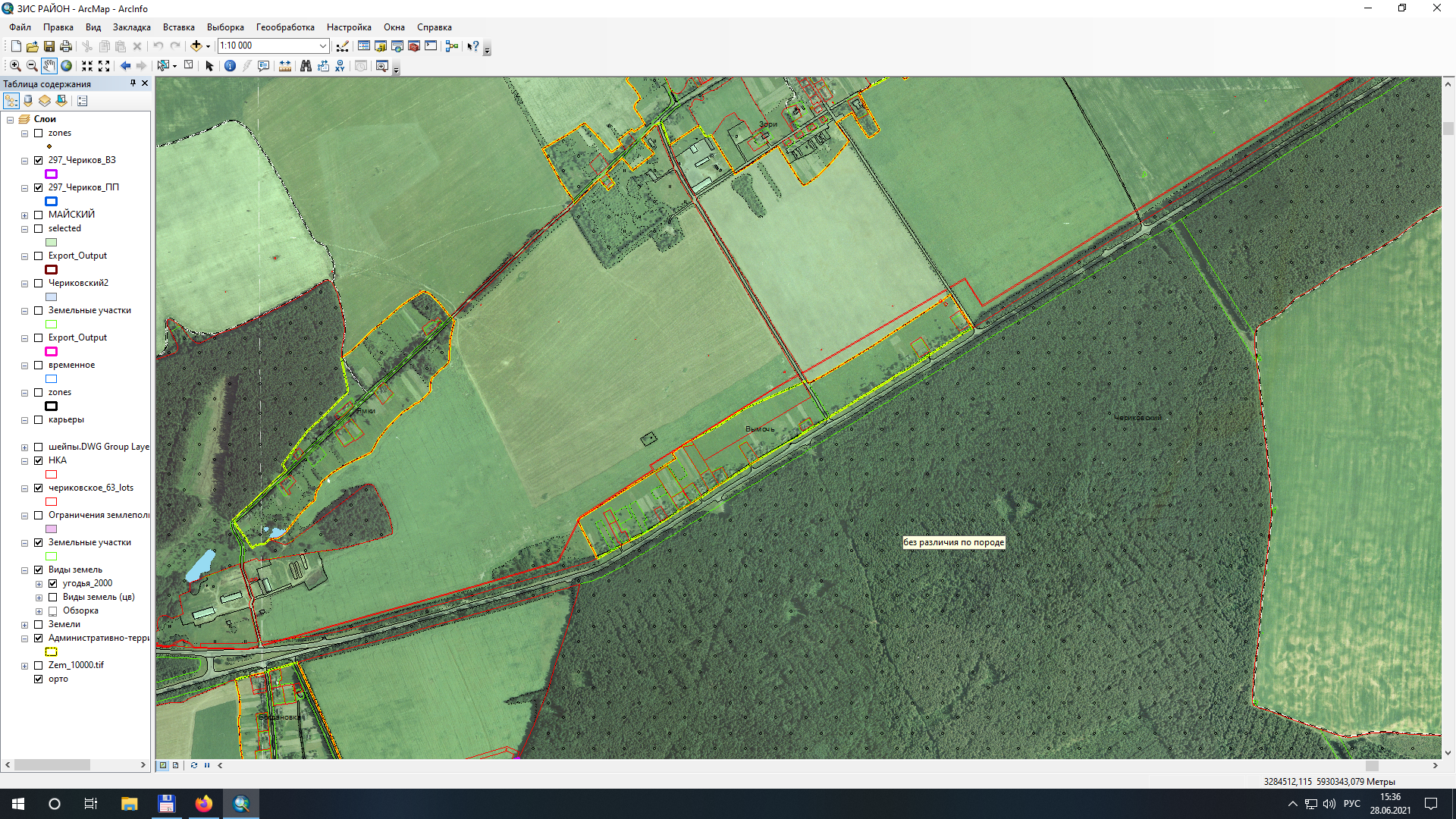 